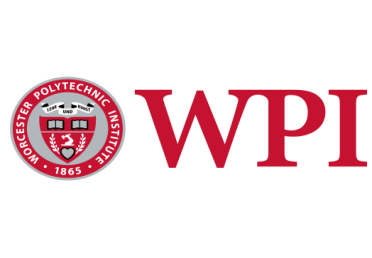 The Master of Engineering is a course-based Master’s degree program.  Students must take 33 credits of coursework or directed research distributed as listed below.  Up to 3 credits of directed research may be used to fulfill Biomedical Engineering course credit, and an additional 3 credits of directed research may be used as Elective credit. Student Name:  											Required Courses:Biomedical Engineering Courses (12 credits)Course Number and Name						Semester		CreditsTotal:		Life Science and Advanced Mathematics Courses (minimum 3 credits each; 9 credits total)Course Number and Name						Semester		Credits												Total:		Elective Courses (12 credits)Course Number and Name						Semester		CreditsTotal:		BME 591. Graduate Seminar (Semester):  1.		  	 2. 		 